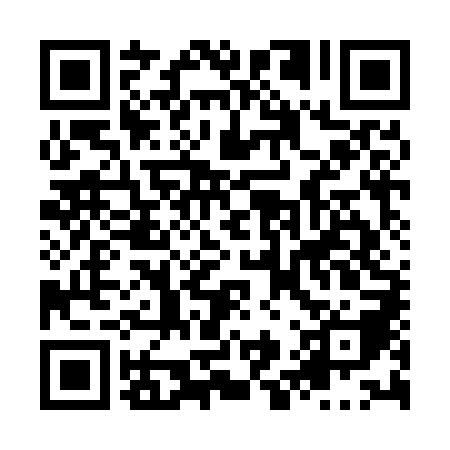 Ramadan times for Siwa Oasis, EgyptMon 11 Mar 2024 - Wed 10 Apr 2024High Latitude Method: NonePrayer Calculation Method: Egyptian General Authority of SurveyAsar Calculation Method: ShafiPrayer times provided by https://www.salahtimes.comDateDayFajrSuhurSunriseDhuhrAsrIftarMaghribIsha11Mon5:065:066:3212:283:516:246:247:4112Tue5:055:056:3112:283:526:256:257:4113Wed5:045:046:3012:273:526:256:257:4214Thu5:035:036:2912:273:526:266:267:4215Fri5:025:026:2712:273:526:276:277:4316Sat5:005:006:2612:263:526:276:277:4417Sun4:594:596:2512:263:526:286:287:4418Mon4:584:586:2412:263:526:286:287:4519Tue4:574:576:2312:263:526:296:297:4620Wed4:554:556:2112:253:536:306:307:4621Thu4:544:546:2012:253:536:306:307:4722Fri4:534:536:1912:253:536:316:317:4823Sat4:524:526:1812:243:536:316:317:4824Sun4:504:506:1712:243:536:326:327:4925Mon4:494:496:1612:243:536:326:327:5026Tue4:484:486:1412:233:536:336:337:5027Wed4:464:466:1312:233:536:346:347:5128Thu4:454:456:1212:233:536:346:347:5229Fri4:444:446:1112:233:536:356:357:5230Sat4:434:436:1012:223:536:356:357:5331Sun4:414:416:0912:223:536:366:367:541Mon4:404:406:0712:223:536:366:367:542Tue4:394:396:0612:213:536:376:377:553Wed4:374:376:0512:213:536:386:387:564Thu4:364:366:0412:213:536:386:387:565Fri4:354:356:0312:213:536:396:397:576Sat4:334:336:0212:203:536:396:397:587Sun4:324:326:0012:203:536:406:407:598Mon4:314:315:5912:203:536:406:407:599Tue4:294:295:5812:193:526:416:418:0010Wed4:284:285:5712:193:526:426:428:01